АКТобщественной проверкина основании плана работы Общественной палаты г.о. Королев, 
в рамках проведения системного и комплексного общественного контроля, 
проведен общественный контроль качество ремонтных работ в МКДСроки проведения общественного контроля: 22.03.2021 г.Основания для проведения общественной проверки: план работы Общественной палаты г.о. Королев.Форма общественного контроля: мониторингПредмет общественной проверки - общественный контроль качества выполнения ремонтных работ в МКД. Состав группы общественного контроля:- Белозерова Маргарита Нурлаяновна, председатель комиссии «по ЖКХ, капитальному ремонту, контролю за качеством работы управляющих компаний, архитектуре, архитектурному облику городов, благоустройству территорий, дорожному хозяйству и транспорту»;- Якимова Варвара Владиславовна - член комиссииКонтрольная группа Общественной палаты г.о.Королев совместно с депутатом городского Совета депутатов А.Ю.Максименко и представителем Управляющей компании АО "Жилкомплекс" 22 марта посетили МКД по адресу ул.Калинина, д.5 с целью проверки качества ремонта подъездов. В контрольных мероприятиях приняли участие и жители дома. В ходе осмотра было установлено: управляющая компания заменила тамбурные двери, произвела укладку напольной плитки, окрасила и побелила стены и потолки, отремонтировала перила лестничных маршей, заменила осветительные приборы и почтовые ящики, произвела монтаж электропроводов в пластиковые короба, установила решётки на нижних окнах.В ходе проверки комиссией отмечены ряд недостатков, в т.ч.: - мелкий шрифт нумерации на почтовых ящиках;- отсутствуют урны для ненужной корреспонденции. Все замечания приняты в работу.Также жители обратили внимание членов комиссии на наличие в подъездах строительной пыли после проведенного ремонта. Управляющая компания пообещала в кратчайшие сроки навести чистоту и порядок.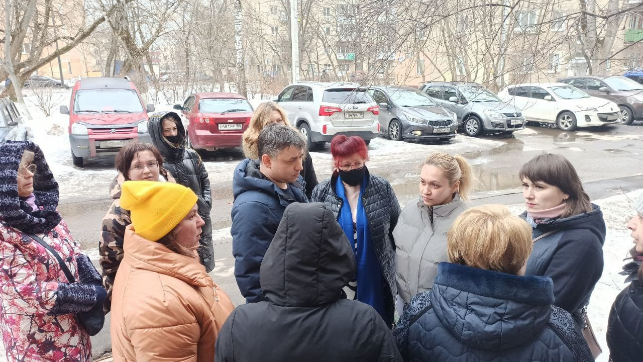 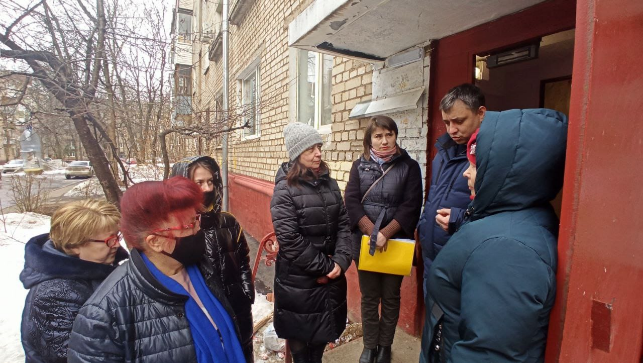 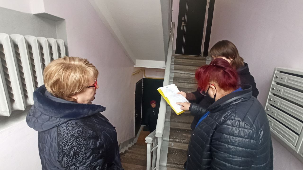 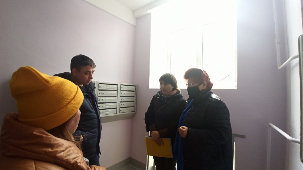 «УТВЕРЖДЕНО»Решением Совета Общественной палаты г.о. Королев Московской областиПредседатель комиссии «по ЖКХ, капитальному ремонту, контролю за качеством работы управляющих компаний, архитектуре, архитектурному облику городов, благоустройству территорий, дорожному хозяйству и транспорту» Общественной палаты г.о.Королев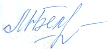 М.Н.Белозерова